Тематический день«Путешествие в страну дорожных знаний»	Цель: выявить у детей знания, умения и навыки по правилам дорожного движения, научить использовать их на практике.	Задачи:1) Закрепить знания детей о правилах дорожного движения, дорожных знаках,  работе светофора.2) Развивать умение оценивать действия пешеходов и водителей как правильные – безопасные и неправильные – опасные.3) Воспитывать наблюдательность, осторожность, дисциплинированность в соблюдении правил поведения на улице.	Количество участников: 20 детей 7-ми лет, родители воспитанников, педагоги лагеря.	Оборудование, реквизит: обучающий фильм по ПДД «Азбука безопасности на дороге», оборудование для его просмотра, макет перекрестка, макет пешеходного перехода, светофор, дорожные знаки, самокаты, велосипеды, атрибуты регулировщика, атрибуты для сюжетно-ролевой игры «Улица», дорожная разметка на территории детского сада, костюмы персонажей сказки.Ход проведения мероприятияСписок используемой и рекомендованной литературы:Ахмадиева Р.Ш., Воронина Е.Е., Халиуллин И.А. Обучение детей дошкольного возраста правилам безопасного поведения на дорогах. Учебное пособие:- Казань, 2008.Авдеева Н.Н., Князева О.Л., Стеркина Р.Б. Безопасность: учебное пособие по основам безопасности жизнедеятельности детей старшего дошкольного возраста. – СПб.: Детство-пресс, 2002.Бабина Р. Занимательная дорожная азбука. – М.: АСТ-ЛТД, 1997.Дорожная безопасность: обучение и воспитание младшего школьника / Под ред. Кирьянова В.Н. – М.: Третий Рим, 2005.Дорожная азбука в картинках / авт.-сост. Л.Садовская. – М.: ОЛМА – Пресс, 2005.Добрякова В.А. Три сигнала Светофора / В.А. Добрякова. – М.: Просвещение, 1989.Занятия по правилам дорожного движения / сост. Н.А. Извекова (и др.); под ред. Е.А. Романовой, А.Б. Малюшкина. – М.: ООО «ТЦ Сфера», 2010.Калашникова О.В. Путешествие в страну дорожных знаков. – Волгоград, Учитель, 2000.Капарушкина О.С., Тетерина Е.В. Учим правила дорожного движения, как таблицу умножения // Воспитатель ДОУ. 2008. №9.Коган М.С. Правила дорожные знать каждому положено! Познавательные игры с дошколятами и школьниками / М.С. Коган. – Новосибирск: Сибирское университетское издательство, 2007.Мартынов С. Осторожно: дети! Д/в №7/87, стр. 66-68.Майорова Ф.С. Изучаем дорожную азбуку: перспективное планирование, занятия, досуг / Ф.С. Майорова. – М.: ООО «Скрипторий 2003», 2009.Правила дорожного движения для детей 3-7 лет: занятия, целевые прогулки, утренники, экскурсии /авт.-сост. Г.Д. Беляевскова (и др.). – Волгоград: Учитель, 2012.Профилактика детского дорожно-транспортного травматизма /Под ред. Кирьянова В.Н. – М.: Третий Рим, 2007.Правила дорожного движения для детей дошкольного возраста / Под ред. Романовой Е.А., Малюшкиной А.Б. – М.: ТЦ «Сфера», 2005.Скоролупова О.А. Занятия с детьми старшего дошкольного возраста по теме «Правила и безопасность дорожного движения» / О.А. Скоролупова. – М.: ООО «Скрипторий 2003», 2004.Старцева О.Ю. Школа дорожных наук: Дошкольникам о правилах дорожного движения. М.: ТЦ Сфера, 2012.Степаненкова Э.Я., Филенко М.Ф. Дошкольникам о правилах дорожного движения: Пособие для воспитателей детского сада. – М.: Просвещение, 1979.Три сигнала светофора: дидактические игры, сценарии вечеров досуга / сост. Т.Ф. Саулина. – М.: Просвещение, 1989.Устимов В. Я дружу со светофором. – М.: Ангел, 1998.Хромцова Т.Г. Воспитание безопасного поведения дошкольников на улице. – М.: Центр педагогического образования, 2007.Черепанова С.Н. Правила дорожного движения дошкольникам. – М.: Издательство «Скрипторий», 2008.Шорыгина Т.А. Беседы о правилах дорожного движения с детьми 5-8 лет. – М., 2011.ПриложениеСценарий развлечения для детей 7-ми лет«Азбука дорожной безопасности»№Формы               СодержаниеВведениеВведениеВведениеСоздание проблемной ситуации.Воспитатель вносит дорожные знаки, расставляет их. Спрашивает детей: что это за знаки? Для чего они нужны? Можно ли обойтись без них? Почему? Предлагает пофантазировать: что бы было, если бы на улицах города не было дорожных знаков?После обсуждения ситуации, воспитатель и дети подводят итог: существуют правила дорожного движения, которые нужно соблюдать как водителям, так и пешеходам. Необходимо знать, как правильно вести себя на улицах города.Совместно планируются мероприятия по ознакомлению дошкольников с правилами дорожного движения.Основная частьОсновная частьОсновная часть1.Беседа «Светофор наш друг и помощник».Воспитатель выясняет, кто из детей знает, что такое светофор. Объясняет, что для пешеходов в светофорах обычно два цвета: красный и зеленый; в светофорах для водителей – три цвета: красный, желтый и зеленый. Переход дороги на зеленый сигнал светофора является правилом дорожного движения. Невоспитанные пешеходы идут на красный или желтый сигнал. Их называют нарушителями. Они подвергают опасности и свою жизнь, и жизнь других пешеходов, водителей и пассажиров.2.Подвижная игра «Водители и пешеходы».Дети делятся на две группы: «водители» и «пешеходы». Выбирается ребенок – «светофор». Отрабатываются действия по сигналам «светофора». 3.Обучающий фильм.Уроки тетушки Совы «Азбука безопасности на дороге» («Пешеходный переход»).При просмотре фильма воспитатель обращает внимание детей на действия при переходе дороги по пешеходному переходу: посмотреть вокруг, налево, направо, прислушаться, убедиться, что машин нет или они далеко, дойти до середины дороги и снова посмотреть направо, контролируя ее со всех сторон. Если путь свободен – идти до конца, не останавливаясь. Воспитатель дает установку, что все пешеходы должны быть дисциплинированными в соблюдении правил перехода улицы и дороги.4.Сюжетно-ролевая игра на прогулке «Улица».Во время сюжетно-ролевой игры моделируются различные дорожные ситуации, осуществляется поиск разумного их разрешения. В ходе игры  выбирается ребенок – «сотрудник ГИБДД», который следит за движением транспорта и пешеходов. Дети закрепляют правила дорожного движения при езде на велосипеде, самокате.5.Комната ПДД.Самостоятельная игровая деятельность детей в комнате ПДД способствует успешному усвоению информации о правилах дорожного движения и применению полученных знаний на практике.6.Развлечение «Азбука дорожной безопасности» с просмотром детского спектакля «Мишка на посту».Сказочный герой (Хоттабыч) создает условия для анализа типичных ошибок в поведении детей на улицах, помогает решить опасные проблемные ситуации на дороге. Спектакль закрепляет полученные знания по правилам дорожного движения, учит выбирать наиболее безопасные пути в детский сад, школу, домой, приучает к дисциплине на дороге.ЗавершениеЗавершениеЗавершение1.Итоговая беседа о значении правил дорожного движения.В беседе проводится анализ: научился ли ребенок безопасно вести себя и правильно ориентироваться в дорожных ситуациях, проявлять дисциплинированность, наблюдательность, осторожность на дороге.2.Коллективное создание коллажа «Правила движения для всех».В группе создаются условия для создания коллажа «Правила движения для всех» в дневнике отряда «Наши летние дела». Дети в творческой деятельности передают впечатления от тематического дня «Путешествие в страну дорожных знаний».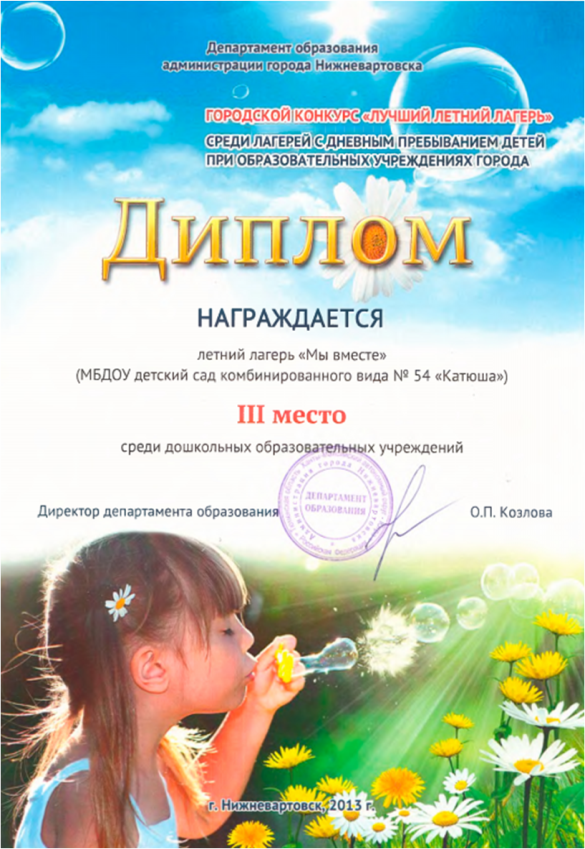 III местов конкурсе «Лучший летний лагерь» среди лагерей с дневным пребыванием детейпри образовательных учреждениях городаВоспитатель сообщает, что сегодня дети пойдут в комнату ПДД, чтобы больше нового, важного и полезного узнать о правилах дорожного движения. Все поднимаются в комнату ПДД и видят старика Хоттабыча, который изучает большую книгу о правилах дорожного движения и т.п. и не обращает на детей внимания.Ведущая:Ой, а это кто такойС длинной белой бородой?(Обращается к детям.)Убежим? Пока не поздно... (ответы детей)Может быть, у него устали ноги и ему нужна помощь? (ответы детей)(Ведущая обращается к Хоттабычу.)Эй, откликнись, кто ты, старче!Хоттабыч:Я – Абдурахман ин Хоттабыч!Ведущая:Хоттабыч? Тот великий джинн?Хоттабыч (кивает головой):О, любезнейшие дети!О, прекрасная Звезда!Приказывайте!Всегда готов помочь в беде,Пока есть сила в бороде.Ведущая:Мы сюда пришли, чтобы больше узнать о правилах дорожного движения. Помоги нам, пожалуйста!Хоттабыч:О, любезнейшие дети!О, прекрасная Звезда!Я исполнил бы без словТвой приказ без промедленья,Но... не этот к сожаленью.Понимаешь, Фея правил дорожного движения,Мой ковер-самолет заколдовала,Чтоб я выучил сначалаЭту азбуку движенья,Как таблицу умноженья.Ведущая:Ну, а ты?Хоттабыч:Да я не прочь!Но сижу и день, и ночь,День и ночь сижу и плачу,Не могу решить задачу.А ковер, как будто знает,Окаянный, не летает!Не ковер, а наказанье!Ведущая:Ну-ка, покажи задание (берет у Хоттабыча книгу и читает).«Можно ль прямо на дорогеПоиграть с мячом немного?»Да у нас любой ребенок,Выйдя прямо из пеленок,На такой вопрос ответит.Хоттабыч:Даже маленькие дети?Ведущая:Да, ответят без труда.Хоттабыч:О, прекрасная звезда!Мой спаситель! Как я рад,Что пришел в ваш детский сад!(Обращается к детям.)Кто мудрейший из детей?Помогите мне скорей.(Хоттабыч читает ВОПРОСЫ из книги. Дети отвечают.)Можно ль прямо на дороге поиграть с мячом немного? Ну, а с горки на дорогу можно съехать?А к прицепу прицепиться… Это, дети, нам годится?Можно ли кататься на велосипеде на проезжей части? Почему? Переходя дорогу, в какую сторону нужно посмотреть сначала, потом? (посмотреть сначала налево, потом направо)Кому дает команды светофор?На какой сигнал светофора, нужно переходить проезжую часть? Что означают другие цвета светофора?Как называют людей, идущих по улице? (пешеходы).Какая часть улицы предназначена для пешеходов? (тротуар)Как пешеходы должны идти по тротуару? (с правой стороны)В каком месте можно переходить улицу? (по пешеходному переходу)Зачем на дорогах и улицах поставлены дорожные знаки?Какие знаки вы знаете? Рассмотрите их. О чем они рассказывают?Хоттабыч:О, любезнейшие дети!Сколько лет живу на свете,Не встречал детей умнее.Ну, пошел искать я Фею!Ведущая:Не спешите, уважаемый Хоттабыч!Сказку вам сейчас покажем, еще о правилах расскажем!А пока ребята готовятся к спектаклю, послушай стихи о ПДД.Ведущая приглашает всех в театральную студию. Все проходят: артисты готовятся к спектаклю, зрители усаживают Хоттабыча на почетное место, а сами рассаживаются на скамейку. Ведущая предлагает отгадать загадку и узнать, о чем будет говориться в стихотворении.Загадка.Я глазищами моргаюНеустанно день и ночь.Я машинам помогаюИ тебе хочу помочь.   (светофор)Светофор.Встали мы на переходе,Перед нами светофор.И при всем честном народеСмотрит он на нас в упор.Красный глаз его открылся,Значит, хочет он сказать:Как бы ты не торопился,Должен ты сейчас стоять!Вот мигает желтым глазом.Приготовься, говорит!Как закрою этот – разомБудет третий глаз открыт.Третий глаз горит зеленым,Все машины встали в ряд.Можем мы идти, Алена,Мама с папой говорят.Ведущая:Чтобы лучше запомнить сигналы светофора, давайте поиграем.Игра «Светофор».Ведущая:А сейчас на удивленьеМы покажем развлеченье.По правилам движенияСмотрите представление.Все расселись? В добрый час!Начинаем наш рассказ…Под музыку выходит ребенок-рассказчик и ребенок-Светофор.Рассказчик:Медведь:Рассказчик:Заяц (вбегает):Рассказчик:Медведь:Светофор:Медведь (обращается к зайцу):Рассказчик:Волчонок (мчится и поет):Рассказчик:Медведь:Рассказчик:Медведь:Рассказчик:Медведь:Рассказчик:Медведь:Белки-мамы:Медведь:Рассказчик:Лиса:Рассказчик:Медведь:Рассказчик:Лиса:Медведь (подводит лису к пешеходному переходу):Рассказчик:Звери:Медведь (обращается к участникам):Жил-был на свете Мишка -Забавный шалунишка.Не хотел он слушатьАзбуку дорожную.Поведением своимВсех зверей тревожил.Но однажды с вечераМишеньке не спится.Утром смотрит за ворота:Что на улице творится?!(Дети-пешеходы, дети-водители бегут в разных направлениях.)Пешеходы по дороге,Где придется пробегают!Водители на светофорыВнимания не обращают!Не случилось чтоб беды,Нужно поспешитьИ на улице своейПорядок наводить.(Медведь выходит на дорогу.)У него серьезный вид!На перекрестке он стоит.Вдруг зайчишка появился,Куда-то очень торопился.(Появляется Заяц.)Утром что-то я проспал,Быстро в школу побежал.Я на красный свет бегу,Опоздать я не могу.Мишка тут остановил,Зайца он предупредил.Все время будь внимательным!И помни наперед:Свои имеют правилаШофер и пешеход.Перейти через дорогуВам на улицах всегдаИ подскажут, и помогутГоворящие цвета.Красный свет скажет: «Нет!»Сдержанно и строго.Желтый свет даст советПодождать немного.А зеленый свет горит -«Проходите!», - говорит.На зеленый свет – иди!А на красный – стой!Ничего тогда плохогоНе произойдет с тобой!»(Загорелся зеленый свет, Заяц переходит дорогу.) А медведь на посту,Ему видно за версту:Как Волчонок развлекается…На проезжей части на самокате катается!(Появляется Волчонок на самокате.)«Всех быстрее еду я,Не догоните меня!»Мишка вмиг его догналИ волчонку наказал.Шалить на дорогеСтрого запрещается!Во дворе, по тротуаруКататься разрешается!Он Волчонка подхватилИ родителям вручил.Вы сыночку своемуСамокат купили,А где на нем кататься,Вы не научили!На посту наш МишкаСтрогий и внимательный,За порядком он следит Каждый день старательно!(Появляются бельчата.)Это что за безобразиеНа тротуаре получается?Да это же бельчата,Дерутся и ругаются!Мишка наш тут как тут.Что у вас тут происходит?Отчего такой шум-гам?Почему же я не вижу,Ваших пап и ваших мам?(Бельчата пожимают плечами. Появляются Белки-мамы.)Помогите, помогите,Наших деток научите!Тут шалить, мешать народуЗа-пре-ща-ет-ся!Быть примерным пешеходомРаз-ре-ша-ет-ся!(Белки-мамы уводят бельчат. Появляется Лиса.)Вот бы Мишке отдохнуть.Да Лисичка тут как тут.Здравствуй, милый куманек!Расскажи и мне урок:Что правила движенияДостойны уважения!(Ходит вокруг Мишки.) Наш герой не растерялся.Что вокруг вы ходите?Вы дорогу не в том месте, Гражданка, переходите!Заплатите штраф большой.Детям вы пример плохой!Ему Лисонька в ответ.Светофора ведь тут нет!Не говорите ерунду,Куда хочу, туда иду.Если нет здесь светофора,Знает каждый пешеход -На дороге вы найдетеПешеходный переход!(Переводит Лису по переходу. Вытирает устало лоб.)Ну, и выдался денек!Ох, нелегкая работа -Здесь порядок наводить!Смотрит стали пешеходыВсе по правилам ходить.Да не стали баловатьИ на мостовой играть.(Мишка смотрит, улыбается. Все участники передвигаются по правилам, а затем встают в центре.)Вот какой наш Мишка!Приложил немало сил -Выполнять законы улицВсех вокруг он научил!Знаем без сомненияПравила движения!Правила все знайтеИ не нарушайте!Песня о ПДД «По улице», сл. Г.Бойко, муз. Т.ШутенкоДети-артисты кланяются и садятся на места.Ведущая:Дорогой Хоттабыч! Сказку эту вспоминай,Правила дорожные ты не нарушай.Ребята! А вы, какие правила движения вы запомнили? (Ответы детей.)Хоттабыч:Ребята, большое вам спасибо.Я твердо запомнил, что Нужно слушаться без спора Указаний светофора.Нужно правила движеньяВыполнять без возраженья.Теперь Фея правил дорожного движения расколдует мой ковер-самолет, и я смогу безопасно передвигаться по всем странам и помогать людям. До свидания!Ведущая:И нам пора в группу. Но запомните, ребята!Чтобы взрослым, чтобы детямБез аварий жить на свете,Знайте правила движенья,Как таблицу умноженья.